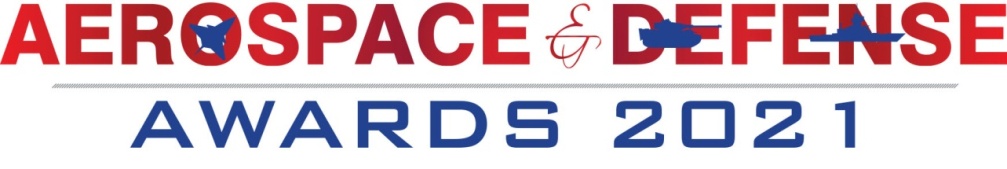 International Aerospace magazine in its 21th year of publication will host its 7th edition of the Aerospace & Defense Awards 2021. The Awards function will be held in Bangalore on 2th February 2021.  The A&D Awards 2021 will be adjudged by high profile jury members from the cross section of the industries. These awards will be widely covered in Media and TV channels.SAP Media Worldwide Ltd publishes Bi-monthly magazine International Aerospace, besides publishing over 12 Dailies under the brand name of SHOW DAILIES worldwide. This includes publishing in Aero India, Defexpo, Dubai Air Show, Wings India, Farnborough Air Show; Paris Air Show, Japan Aerospace, Seoul ADEX (Korea); Bahrain Air Show etc. Besides our bi-monthly International Aerospace Magazine, Sap Media is engaged in publishing various other titles with its HQ in Mumbai (India), having offices in New Delhi and Singapore.Objective of the AwardsThe objective of instituting the Aerospace & Defense Awards is to celebrate and applaud the excellence in various segments of the Aerospace & Defense Industry. The Awards offer a platform to celebrate and reward individuals, products &organizations.Sap Media has a high-profile jury and advisory board from the cross section of the industry to evaluate and judge  the Awards categories.GoalsTo reward and award excellence in Aerospace &Defense Industry.To ensure high credibility, visibility for the Awards and the Sponsors across all media.To associate the Awards ceremony along with diverse publicity creating enhanced brand value and impact for both parties.CategoriesAwards for Indian and MNCs operating in IndiaCompany of the Year (to be decided by the jury based on overall score)Outstanding contribution in Aerospace IndustryOutstanding contribution in Land SystemsOutstanding contribution in Naval SystemsExcellence in Innovation, Design, Technology or R&DExcellence in ExportsExcellence in Contribution towards CSR activityMSME of the YearBest implementer of “Make-in India”  Best implementer of “Offset policy “ Best Aerospace Park/SEZ of the year Best Aerospace Park/SEZ of the yearOutstanding contribution in bringing cutting-edge technologyBest JV of the yearBest Foreign OEM supporting Make In IndiaPersonality AwardsBusiness leader of the yearEntrepreneur of the yearLifetime Achievement AwardAerospace & Defense Awards 2021TypeAmountDeliverablesPlatinum SponsorUS$ 20,000Rs.15.00 LacsPromotional Value to platinum SponsorVast exposure due to print and online mediaEnhanced brand impact as platinum sponsor of the high-profile Awards night.Prime logo Branding and placement under the platinum sponsor on all promotional literaturePre and post event coverage in the International Aerospace MagazineThe name and logo to be mentioned on the pre and post event coverage across all mediaBig Banner on our websiteFour posts on social media pageExclusive Benefits to Platinum SponsorDuring the event platinum sponsor's name to be mentioned in all promotional material across all mediums.Coverage in pre and post event release sent out to the mediaPromotion through our websitePromotion material round table on the awards nightBranding space at the awards venue in form of standees (2 Standee)Gold Sponsor(S)US$15,000Rs.10.00 LacsBranding in all communication material related to the awards.Space for 2 standees at the awards venueLogo branding on all promotional literature of the event including online.Promotion material on the round table on the awards nightEmcee mentions during the awardsCoverage in pre and post event sent out to the media and TV channelsBanner on our websiteTwo posts on our Social media pageBranding in all communication material related to the awards.Space for 2 standees at the awards venueLogo branding on all promotional literature of the event including online.Promotion material on the round table on the awards nightEmcee mentions during the awardsCoverage in pre and post event sent out to the media and TV channelsBanner on our websiteTwo posts on our Social media pageBranding in all communication material related to the awards.Space for 2 standees at the awards venueLogo branding on all promotional literature of the event including online.Promotion material on the round table on the awards nightEmcee mentions during the awardsCoverage in pre and post event sent out to the media and TV channelsBanner on our websiteTwo posts on our Social media pageSilver Sponsor(S)US$10,000Rs.7.00 LacsBranding in all communication material related to the awardSpace for 1 standee at the awards venueLogo branding in all promotional literature for awards including on-lineEmcee mentions during the awards ceremonyCoverage in pre and post event release sent out to the media.Two posts on our Social media pageBranding in all communication material related to the awardSpace for 1 standee at the awards venueLogo branding in all promotional literature for awards including on-lineEmcee mentions during the awards ceremonyCoverage in pre and post event release sent out to the media.Two posts on our Social media pageBranding in all communication material related to the awardSpace for 1 standee at the awards venueLogo branding in all promotional literature for awards including on-lineEmcee mentions during the awards ceremonyCoverage in pre and post event release sent out to the media.Two posts on our Social media pageCo-Sponsor(S)US$4,000Rs.3.50 LacsUS$4,000Rs.3.50 LacsBranding in all communication materiel related to the awards.Logo branding in all promotional literature for the awards including on-lineEmcee mentions during the awards ceremonyCoverage in pre and post event release sent out to the media and channels.One post in our social media